LAS PIRAMIDES SECRETASEl número en cada círculo es la suma de los dos números de abajo. ¿Eres capaz de resolver el secreto?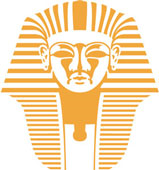 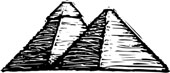 